LO: To learn the names and roles of Viking Gods, the creation of the universe and the end of the world. HOM: To remain open to continuous learning.Success criteria:I understand and can explain in my own words how Vikings thought the Universe was created.I understand the role and relationships of the most important Viking Gods.I understand and can explain in my own words how the world ends according to the Vikings.Creation of the Universehttps://www.youtube.com/watch?v=8WbGEXzZgbYWatch this video about the Viking Gods. Make notes of the important information throughout. Now answer these questions: Name the 2 groups of gods in Norse mythology. ________________________________________________________________________________________________________________________________________________What is the name of the Viking god of fire?________________________________________________________________________What is the name of the chief of the god’s?________________________________________________________________________What is the name of the Golden City that Odin creates for the gods?________________________________________________________________________Where do the humans live?________________________________________________________________________What is the name of the frozen land where the giants live?________________________________________________________________________Frigg is the wife if which god? ________________________________________________________________________What did Odin’s ravens do? ________________________________________________________________________________________________________________________________________________________________________________________________________________________Who is Thor? ________________________________________________________________________________________________________________________________________________________________________________________________________________________Who is Freyja, what is she the goddess of?________________________________________________________________________________________________________________________________________________________________________________________________________________________TASK 1: Choose either Odin or Thor and write an information paragraph (8/10 sentences) about them. (You can use the information from the video plus your own research)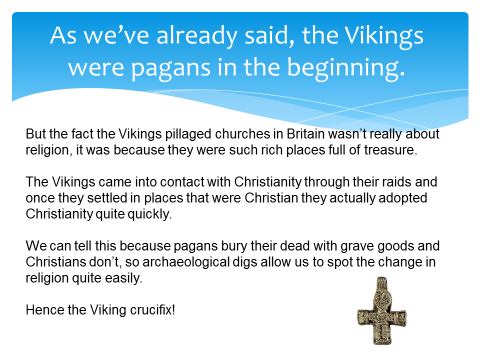 https://www.youtube.com/watch?v=68o_1Sc9FjsNow watch this clip about the end of the world. Answer these questions:What was Ragnarok?_____________________________________________________________________________________________________________________________________________________________________________________________________________________________________________How long did the winter last for? _______________________________________________________________________________What was the purpose of the 3 roosters?   __________________________________________________________________________________________________________________________________________________________________________________________________________________________________________________________________________________________________________________________________________________________________________________________________________________________What was the ship the gods sailed on made from? __________________________________________________________________________________Who slayed the serpent? __________________________________________________________________________________Summarise ALL the events of Ragnarok. __________________________________________________________________________________________________________________________________________________________________________________________________________________________________________________________________________________________________________________________________________________________________________________________________________________________________________________________________________________________________________________________________________________________________________________________________________________________________________________________________________________________________________________________________________________________________________________________________________________________________________________________________________________________________________________________________________________________________________________________________________________________________________________________________________________________________________________________________________________________________________________________________________________________________________________________________________________________________________________________________________________________________________________________________________________________________________________In each of the four boxes below, draw a Viking god or goddess and write three sentences about them.Research the answers to these questions. https://www.bbc.co.uk/bitesize/clips/zyy9wxs